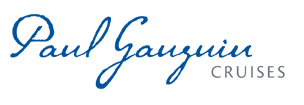 PAUL GAUGUIN CRUISES OFFERS TWO DECEMBER HOLIDAY VOYAGES ON THE M/S PAUL GAUGUINSavings Of 50% Off Standard Cruise Fares Plus Included Airfare From Los Angeles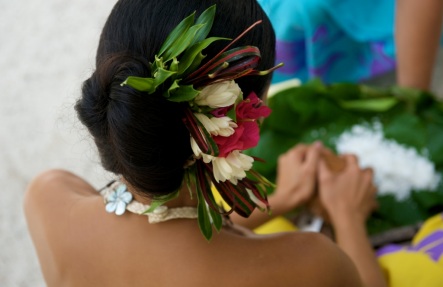 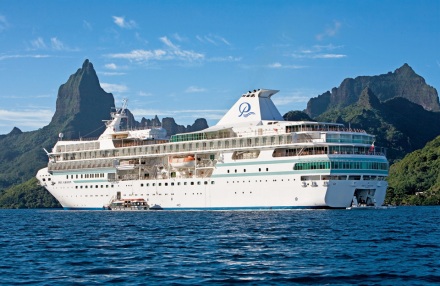 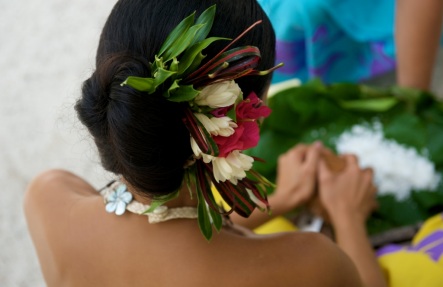 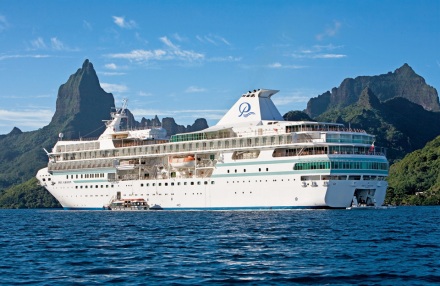 BELLEVUE, WASH. – July 26, 2012 – Paul Gauguin Cruises (www.pgcruises.com), operator of the highest-rated and longest continually sailing luxury cruise ship in the South Pacific, the m/s Paul Gauguin, offers two 7-night Tahiti & the Society Islands voyages on The Gauguin providing the perfect way to celebrate December holidays. Both sailings feature special savings of 50% off standard cruise fares plus included airfare from Los Angeles. On The Gauguin’s December 22, 2012, voyage, guests can enjoy a “White Christmas” on French Polynesia’s white-sand beaches, or they can ring in the New Year on the South Seas in style during the December 29, 2012, sailing. Both Tahiti & the Society Islands holiday voyages cruise roundtrip from Papeete, Tahiti, visiting Raiatea and Taha’a, and overnighting in Bora Bora and Moorea. A highlight of each voyage is a visit to Paul Gauguin Cruises private islet, Motu Mahana, off the coast of Taha’a, to enjoy an expansive barbecue with full-service bar, snorkeling, watersports, and activities such as learning the art of cracking a coconut.  Paul Gauguin Cruises also offers the opportunity to relax at its exclusive, private white-sand beach in Bora Bora, with bar service, volleyball, swimming, sunbathing, and snorkeling.  Jean-Michel Cousteau’s Ambassadors of the Environment Youth Program is available on both sailings and introduces young travelers (ages 9 to 17) to the extraordinary natural wonders of French Polynesia.  The program provides hands-on, interactive experiences with marine and island ecosystems with participants exploring coral reefs, hiking rainforest trails, and visiting marae (ancient Polynesian temples) as well as learning how black pearls and vanilla are cultivated and how volcanic islands become coral atolls. The program is available for a fee of $299 per child, and parents have an option to join their children on eco-excursions and other activities aboard and ashore.Cruise fares for both holiday voyages start at $4,697 per person and include airfare from Los Angeles.  As an added benefit, the third person in a stateroom sails free (airfare not included), making it even easier for families to travel to paradise together. For rates and reservations for Paul Gauguin Cruises, contact a travel professional, call 800-848-6172, or visit www.pgcruises.com.###About Paul Gauguin CruisesOwned by Pacific Beachcomber S.C., French Polynesia’s leading luxury hotel and cruise operator, Paul Gauguin Cruises operates the 5+-star cruise ship m/s Paul Gauguin, providing a deluxe cruise experience tailored to the unparalleled wonders of Tahiti, French Polynesia, and the South Pacific. The Gauguin was built at the Chantiers de l’Atlantique shipyard in Saint Nazaire, France. The ship, 513 feet long and 71 feet wide, has a draft of 16.9 feet, and can accommodate 332 guests with a staff of 217. It is one of the top Exclusive Charter and Incentive Group venues in the industry and has completed more than 570 South Pacific cruises, serving more than 176,250 guests, including more than 15,000 honeymooners, since its inaugural sail in 1998. The Gauguin has undergone more than $25 million in enhancements, with an additional $7 million completed in January 2012. The Gauguin received second place for small- ship cruise lines in Travel + Leisure’s “2012 World’s Best Awards” and was recognized as one of the “Top 20 Small Cruise Ships” by readers of Condé Nast Traveler in 2012.The cruise line’s second ship, the m/v Tere Moana, will begin sailing under the Paul Gauguin Cruises banner in December 2012 after completing a multifaceted renovation. The ship, which will sail Europe, the Caribbean, and Latin America, is 330 feet long and 46 feet wide, has a draft of 11.5 feet, and can accommodate 90 guests with a staff of 57.For additional information on Paul Gauguin Cruises, please visit www.pgcruises.com. Media Contact:Paul Gauguin CruisesVanessa Bloy, Director of Public Relations(425) 440-6255vbloy@pgcruises.com 